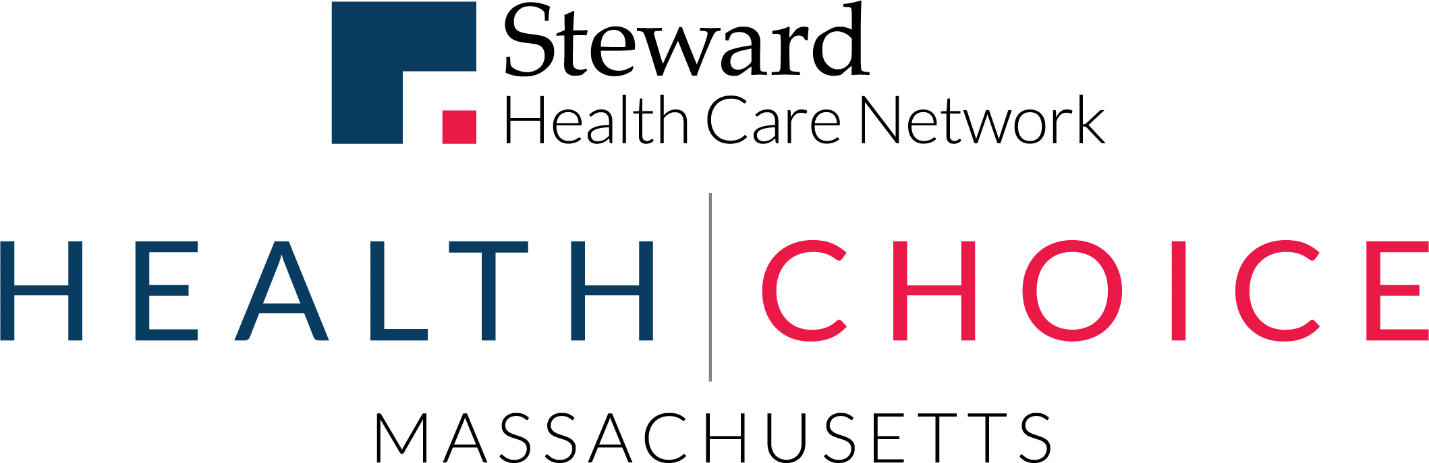 Delivery System Reform Incentive Payment (DSRIP) ProgramAccountable Care Organization (ACO) PY1 Annual Progress ReportGeneral InformationPart 1. PY1 Progress Report Executive Summary ACO Goals from its Full Participation PlanOur vision for our Medicaid ACO program aligns closely with MassHealth’s stated goals and reflects Steward’s overall mission. Through this program, we aim to:Deliver world-class health care where members liveAdvance the Quadruple Aim: improve members’ health while improving members’ experience and quality of care, reducing total costs and improving providers’ administrative burdenActively engage a continuum of providers to address the needs of the communities we serve, including physical health, preventive care, behavioral health, and long-term services and supportsCreate and operate a scalable, sustainable, and replicable model that uses sophisticated incentives to engage and align priorities among both ACO providers and membersUse data and technology to effectively identify needs of both members and practices and efficiently target resources to meet these needsOur plan below lays out 12 specific goals that extend this vision and that will support our efforts to improve quality and reduce total cost of care. Table 1. Steward Health Choice five-year objectivesWe developed goals informed by data on our Medicaid ACO population and have evolved them to reflect insight gained from our experience during PY1. We have established specific, measurable targets for each goal as based on the costs and utilization patterns of our ACO members. We will continually use data to focus and drive the programs we implement and the populations we target. We will submit requests to modify these goals and our investment strategy if, during the course of the program, our data suggests we need to adjust our focus to achieve success in managing total cost of care and quality.PY1 Investments Overview and Progress Towards GoalsOur PY1 was focused on investments required for Steward and our providers to succeed in this program. We have adapted our investment approach as the program evolves, and as we refine our understanding of the operational requirements and challenges.Our PY1 investments included the following specific investments from our full participation plan:Examples of progress on initiatives to date:S/O PC: 1024 Integrate care coordination staff (community health workers, peer navigators, and health coaches) into practices and care management teamsA significant focus of our population health management program in PY1 was integrating care coordination staff into practices with a large number of Medicaid patients. While most practices welcomed the additional resources, we found that practices had varying degrees of readiness to integrate ACO staff into their offices. We encountered challenges ranging from the operational (e.g., ACO staff access to practice EMRs) to the cultural (e.g., physician adoption of referrals to social workers). During the year, we developed a readiness process for practices to complete in advance of accepting ACO staff into the primary care site to ensure success of the care management program. By the close of 2018, embedded care coordination staff enrolled thousands of Steward Health Choice members in our population health management programs, including clinical care management, social supports, and behavioral health care coordination.S/O D: 2015 Implement referral management and utilization management processes and technology As part of our efforts to improve member and provider experience by simplifying administration, Steward invested DSRIP resources in centralized referral management staff and technology in PY1. During 2018, we hired a team of referral management coordinators to facilitate coordination of services between primary care practices and specialty services, including behavioral health. This team developed policies and standardized workflows to ensure efficient and effective processing of referrals for members and providers, which was particularly necessary during this transitional year. The referral management team demonstrated particular success processing primary care referrals for behavioral health, including matching members with behavioral health providers according to their needs and preferences and scheduling behavioral health appointments on behalf of members. In addition, Steward developed and launched a referral management technology solution to document and track referral requests between providers, the ACO, and MassHealth. In the future, we plan to make this tool available to providers to create further simplification in the referral process for providers and members.  S/O D: 2020 Expand childbirth education classes and parenting classes Since launching our Healthy Beginnings Program in October 2018, we have enrolled nearly 300 pregnant Steward Health Choice members and provided telephonic care coordination to improve maternal newborn health outcomes and increase member satisfaction, including but not limited to:Referring members to OB/GYNs, midwives, pediatricians, and other clinical providers and reinforcing the importance of attending appointmentsIdentifying and addressing barriers to care utilization by helping connect members with transportation assistance, child care, and financial assistance in collaboration with our behavioral health and social services care management programsConnecting members with WIC and community-based resources such as diaper banks, home visiting programs, and breastfeeding support groups based on their needsHelping members register for free childbirth education, breastfeeding, and newborn care classes and get their free infant car seatEducating members about basic healthy pregnancy behaviors, the benefits of breastfeeding, obtaining a MassHealth-covered breast pump, etc.Successes and Challenges of PY1Our focus in PY1 was implementation of the infrastructure, processes, and program required to advance the ACO while operating new programs. Some of our key successes and challenges in 2018 were:Successes:SMCN developed and expanded care management programs aimed at managing patients’ physical, behavioral, and social needs. For example, our Behavioral Health Complex Chronic Patient Management (BH CCPM) program has managed over 1,000 members in 2018. In addition to BH CCPM, our BH Referral team connected over 1,500 Medicaid members with BH providers. We successfully launched Steward Community Connection, a web-based platform that allows ACO staff, providers, and patients to access information about where to find resources addressing social needs (food, housing, transportation, legal, etc.). Steward adds to and maintains the database as resources are newly identified. Steward has invested significantly in a grant program for primary care practices. The program serves as a funding source for grantees to pilot an innovative idea to reduce spending or improve quality of care or to build capacity or infrastructure to succeed under a value-based payment model.  Challenges:Much of our detailed planning for the program, especially as we designed and built our population health programs, was limited by the fact that we did not have access to detailed historical claims data (including costs) for our Medicaid ACO population. We expect to continually refine our approach to performance as we are able to bring more sophisticated analyses to bear. We encountered challenges marshaling the workforce necessary to meet access demands for key services as well as to implement many of the core elements of delivery system reform. This includes a shortage of qualified, culturally competent providers, particularly in outpatient behavioral health, substance use, and care management. Steward has invested significantly in the people, process, and technology necessary to launch and support the successful implementation of the Community Partners program for Steward Health Choice members. We have encountered significant complexity in developing arrangements with individual CPs tailored to their specific competencies and service areas across a diffuse CP network. This complexity, coupled with individual CP execution, may lead to appreciable variation in performance across CPs, which could impact member health outcomes. Full ACO Name: Steward Medicaid Care Network, Inc.ACO Address: 89 A Street, Needham, MA 02494Cost and utilization managementReduce avoidable ED utilization, hospital admissions and readmissionsReduce impact and prevalence of chronic conditions, such as heart disease, heart failure, diabetes, COPD and depressionReduce impact of homelessness and housing instabilityIntegration of physical health, behavioral health, LTSS, and health-related social servicesIntegrate resources into every primary care practice to increase access to behavioral health resources and services to address health-related social needsIntegrate and manage long-term services and supports so members remain in the communityDecrease prevalence of substance use disorder, including opioid use and incidence of overdoseMember engagementKeep care local and community-basedIncrease member engagement in primary care, preventive services and self-managementQualityOptimize maternity care to improve birth outcomesImprove member and family experience in understanding, accessing and receiving servicesOtherDevelop the workforce necessary to successfully meet needs of the Medicaid ACO populationEstablish a scalable, sustainable, and replicable ACO modelIDINVESTMENT CATEGORYSPECIFIC INVESTMENT OR PROGRAMS/O PC: 1002Care Coordination & Care ManagementHire practice-based clinical staff to support risk adjustment, quality, and patient experienceS/O PC: 1007Health Information TechnologyExpand process and technology to support shared care planning and data exchange for PCPsS/O PC: 1012Clinical IntegrationHire and deploy social workers and other clinicians to support connections to behavioral health for PCC practicesS/O PC: 1015Health Information TechnologyEnhance electronic medical records for behavioral health services and other social services to support care coordination between PCPs and BH providers/other service providersS/O PC: 1017Culturally and Linguistically Appropriate ServicesExpand resources to support PCPs with culturally and linguistically appropriate care S/O PC: 1019Care Coordination & Care ManagementInvest in primary care practices to improve patient experience of careS/O PC: 1024Care Coordination & Care ManagementIntegrate care coordination staff (community health workers, peer navigators, and health coaches) into practices and care management teamsS/O PC: 1027Community-Based Care InitiativesAdditional investments proposed by network PCCs and community based organizations partnering with PCPsS/O D: 2001Data and Population Health AnalyticsExpand population-based risk profiling, predictive modeling, and stratificationS/O D: 2004Care Coordination & Care ManagementExpand current Steward chronic disease care management programs to support Medicaid S/O D: 2005Care Coordination & Care ManagementDevelop care management programs targeted at Medicaid-specific diagnoses/conditionsS/O D: 2006Care Coordination & Care ManagementExpand current transitional care management program S/O D: 2007Health Information TechnologyDevelop and implement robust notification service for member transitions to support continuity of care across the care teamS/O D: 2009Health-Related Social NeedsPartner with social service and behavioral health organizations to increase housing and other SDOH resources S/O D: 2011Clinical IntegrationPilot telemedicine programs for services with limited capacity S/O D: 2013Data and Population Health AnalyticsEnhance risk stratification and predictive modeling to include LTSS and social needs S/O D: 2015Care Coordination & Care ManagementImplement referral management and utilization management processes and technologyS/O D: 2016OtherDevelop robust member incentive and engagement strategy incorporating culturally and linguistically appropriate communication channelsS/O D: 2019Community-Based Care InitiativesDevelop and expand evidence-based wellness program and disease management offerings S/O D: 2020Care Coordination & Care ManagementExpand childbirth education classes and parenting classes S/O D: 2021Organizational IntegrationBuild infrastructure to support member services, including call center, CRM, and member collateral S/O D: 2022Workforce DevelopmentEnhance network's ability to address Medicaid member needs through training, contracting, and other development activitiesS/O D: 2027Organizational IntegrationIntegrate additional contracted resources to meet Primary Care ACO contract requirements S/O D: 2028OtherDevelop financial models, controls, and evaluation program for all ACO-related fundingS/O D: 2029Organizational IntegrationClinical leadership for medical and behavioral health  programS/O D: 2030Community-Based Care InitiativesProvide technical assistance to network to support transformation to value-based care. Additional investments proposed by network PCCs and community based organizations partnering with PCPsS/O D: 2033Organizational IntegrationBuild administrative infrastructure to support implementation, operation, and monitoring of ACO